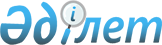 О создании рабочей группы по вопросам приведения в соответствие с законодательством установочных данных (фамилии, имени, отчества) и документирования оралмановРаспоряжение Премьер-Министра Республики Казахстан от 20 апреля 2007 года N 99-р



      1. В целях выработки согласованных предложений по приведению в соответствие с законодательством Республики Казахстан установочных данных (фамилии, имени, отчества) и документирования оралманов создать рабочую группу в следующем составе:

Нугманов                   - вице-министр юстиции Республики



Серик Пикович                Казахстан, руководитель

Абиш                       - председатель Комитета регистрационной



Самат Сатыбалдиевич          службы Министерства юстиции Республики



                             Казахстан, заместитель руководителя

Нурабаева                  - начальник отдела организации работы по



Зайда Токашевна              регистрации актов гражданского



                             состояния Комитета регистрационной



                             службы Министерства юстиции Республики



                             Казахстан, секретарь

Великий                    - заведующий сектором Отдела по вопросам



Игорь Васильевич             правоохранительной и судебной систем



                             Администрации Президента Республики



                             Казахстан

Алибаев                    - старший прокурор отдела Департамента



Талгат Айтбаевич             по надзору за законностью в



                             деятельности государственных органов



                             Генеральной прокуратуры Республики



                             Казахстан

Мухаметкалиев              - заместитель начальника Департамента



Жанболат Матаевич            Комитета национальной безопасности



                             Республики Казахстан

Аубеков                    - начальник отдела Департамента



Азамат Аусадыкович           консульской службы Министерства



                             иностранных дел Республики Казахстан

Жиенбаев                   - заместитель начальника управления



Еркинбек Рамазанович         гражданства и иммиграции Комитета



                             административной полиции Министерства



                             внутренних дел Республики Казахстан

Кузекбай                   - начальник отдела управления по



Ерлан Файзуллаевич           развитию языков и нормативно-



                             лингвистических проблем Комитета по



                             языкам Министерства культуры и



                             информации Республики Казахстан

Токсамбаев                 - начальник отдела управления миграции



Марат Есимкулович            Комитета по миграции Министерства



                             труда и социальной защиты населения



                             Республики Казахстан

Байсагизов                 - начальник управления по



Тунгатар Николаевич          документированию Комитета



                             регистрационной службы Министерства



                             юстиции Республики Казахстан

Досжанов                   - старший преподаватель Евразийского



Бекжан                       университета имени Л.Н. Гумилева,



                             кандидат филологических наук




      2. Рабочей группе в двухмесячный срок выработать и внести в Правительство Республики Казахстан предложения по вопросам приведения в соответствие с законодательством Республики Казахстан установочных данных (фамилии, имени, отчества) и документирования оралманов.

      

Премьер-Министр


					© 2012. РГП на ПХВ «Институт законодательства и правовой информации Республики Казахстан» Министерства юстиции Республики Казахстан
				